                                                                                                  Задача №1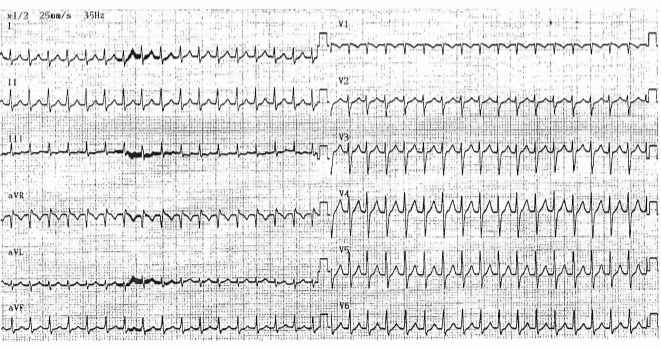 Задача №2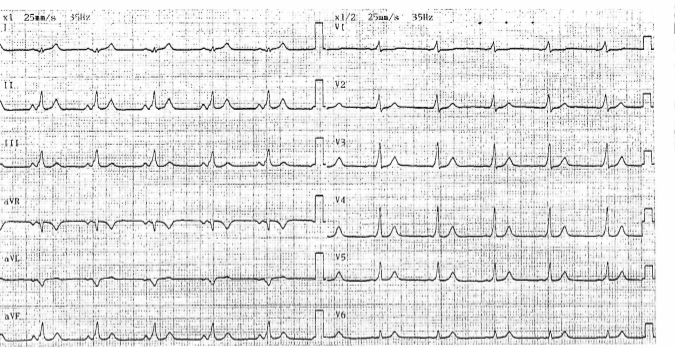 Задача №3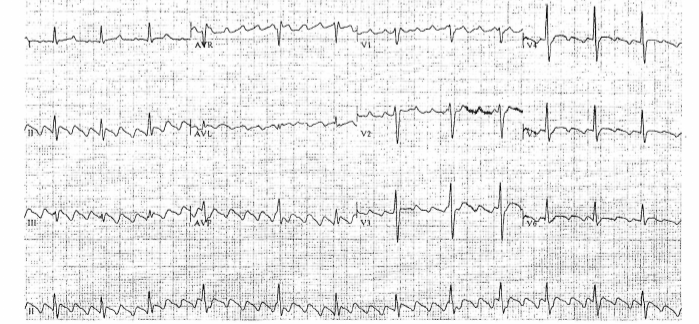 